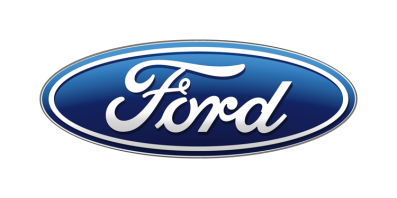 Tisková zprávaPro okamžité použitíFord bere videohry vážně. Zakládá týmy, které budou soutěžit ve stále populárnějších virtuálních závodechFord zakládá progamingové závodní týmy, které budou soutěžit v nejvyšší úrovni virtuálního závoděníNa herním veletrhu Gamescom spouští Ford nábor do národních týmů pod názvem Fordzilla. Nejlepší hráči budou zařazeni do evropského výběruFord nepřetržitě hledá nové možnosti synergií ve skutečném i digitálním světě. Věří, že videohry mohou do budoucna pozitivně ovlivnit podobu skutečné dopravy ať už za prací nebo ve volném čase. /V Praze, 20. srpna 2019/ – Miliony lidí z celého světa pravidelně usedají za volanty virtuálních vozů Ford a závodí v online komunitách. Nyní se Ford rozhodl najít nejlepší online hráče a složit z nich vůbec první progamingové týmy ve své historii.Na herním veletrhu Gamescom zahájí Ford nábor hráčů do národních Fordzilla týmů za Francii, Itálii, Německo, Španělsko a Spojené království. Z nejlepších hráčů z každé země navíc sestaví evropský výběr. „Ve Fordu máme závodní historii, jakou nám ostatní mohou závidět. Nastal čas uplatnit naše know-how ve světě esportu, který zaujal novou generaci virtuálních závodníků z celého světa a inspiruje je k vyzkoušení některého z modelů Ford Performance,“ řekl Roelant de Waard, viceprezident Ford of Europe pro marketing, prodej a služby. Očekává se, že v roce 2019 vygeneruje esport celosvětové tržby ve výši 1,1 mld. USD (v přepočtu přibližně 25,6 mld. Kč) a osloví publikum čítající 453,8 milionu lidí – z toho 201,2 milionu hráčů a 252,6 milionu příležitostných diváků. V rozporu s rozšířenou představou je průměrnému hráči něco přes třicet let. Ford se stále intenzivněji zajímá o synergie mezi videohrami a mobilitou. Věří, že videohry mohou do budoucna ovlivnit způsob, jakým se budeme přepravovat – ať už za prací nebo pro radost.V roce 2017 se Ford stal prvním výrobcem automobilů, který kdy vystavoval na veletrhu Gamescom. Ten každoročně přitáhne více než tisícovku vystavovatelů a statisíce návštěvníků. V loňském roce zde navíc značka poprvé v historii představila nový model automobilu – konkrétně Ford Ranger Raptor, sportovní verzi nejprodávanějšího pick-upu v Evropě. Fordzilla týmy budou závodit mimo jiné v oceňované hře Forza Motorsport 7 od vývojářské společnosti Turn 10 Studios, jež spadá pod herní divizi Microsoftu. Hry ze série Forza hrají každý měsíc miliony lidí. Asi milion hráčů si vybírá vozy Ford. Kontakty:Kontakty:Kontakty:Martin LinhartKateřina NováčkováDenisa Buriánovátel./fax: +420 234 650 180 /+420 234 650 147tel./fax:+420 234 124 112 /+420 234 124 120tel./fax:+420 234 650 112 /+420 234 650 147mlinhart@ford.com katerina.novackova@amic.cz dburiano@ford.com denisa.burianova@amic.cz